药学院教师承担科研项目情况一览表药学院教师承担科研项目情况一览表药学院教师承担科研项目情况一览表药学院教师承担科研项目情况一览表药学院教师承担科研项目情况一览表药学院教师承担科研项目情况一览表药学院教师承担科研项目情况一览表药学院教师承担科研项目情况一览表药学院教师承担科研项目情况一览表药学院教师承担科研项目情况一览表序号姓名性别职务职称科研项目科研立项科研立项科研立项备注序号姓名性别职务职称科研项目时间批准项目序号姓名性别职务职称科研项目部门类别1宋美女教学副院长讲师耐储藏水稻新品种选育及相关技术2002农业部自然主要参与人1宋美女教学副院长讲师1宋美女教学副院长讲师作物种子衰老陈化种质筛选相关技术研究2006中科院自然主要完成人1宋美女教学副院长讲师1宋美女教学副院长讲师离子注入对中药决明子的生物效应研究2009省教育厅自然项目负责人1宋美女教学副院长讲师1宋美女教学副院长讲师离子注入辐照中药材决明子优良突变种质选育研究2009省教育厅自然项目负责人1宋美女教学副院长讲师2卫强男药学系副主任讲师大孔吸附树脂对菊叶总黄酮的吸附研究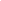 安徽科技学院自然项目负责人2卫强男药学系副主任讲师2卫强男药学系副主任讲师药学类本科专业毕业环节研究与实践2008安徽新华学院项目负责人2卫强男药学系副主任讲师安徽新华学院教研项目负责人2卫强男药学系副主任讲师民办院校药学类专人人才培养的特色研究20092卫强男药学系副主任讲师安徽新华学院教研项目负责人2卫强男药学系副主任讲师四叶咀嚼片的处方、工艺与药效学研究20092卫强男药学系副主任讲师省教育厅项目参与人2卫强男药学系副主任讲师安徽省特色中药材粉防己种子的休眠和萌发特性研究2009自然2卫强男药学系副主任讲师项目负责人2卫强男药学系副主任讲师七味养心健脾颗粒剂的研制与生产省教育厅2卫强男药学系副主任讲师2010自然项目参与人2卫强男药学系副主任讲师胃舒灵抗炎镇痛作用及其机理研究项目参与人2卫强男药学系副主任讲师2010省教育厅2卫强男药学系副主任讲师校企联合培养药物制剂专业应用型人才研究自然2卫强男药学系副主任讲师2010省教育厅质量工程2卫强男药学系副主任讲师2卫强男药学系副主任讲师自然2卫强男药学系副主任讲师2卫强男药学系副主任讲师教研重点3曹殿洁女制药工程系主任助理讲师掺假牛乳多项快速检测试剂盒设计研究2008安徽新华学院自然项目负责人3曹殿洁女制药工程系主任助理讲师中药材枸杞中农药残留 气相色谱-质谱检测方法研究项目负责人3曹殿洁女制药工程系主任助理讲师2009省教育厅3曹殿洁女制药工程系主任助理讲师自然4刘自平女教师讲师柴胡软胶囊制备及质量标准研究2008校级自然项目负责人4刘自平女教师讲师项目负责人4刘自平女教师讲师制药类专业医药学基础课程的整合研究2010校级教研5梅生华男教师助教复方鱼腥草软胶囊工艺制备及质量标准研究2008自然项目负责人5梅生华男教师助教药学专业《人体解剖生理学》课程教学改革的初步探索2009校级自然项目负责人5梅生华男教师助教校级5梅生华男教师助教5梅生华男教师助教6李启照男教师讲师药学专业基础化学课程内容改革与研究2007校级教研项目参与人6李启照男教师讲师6李启照男教师讲师校企联合培养药物制剂专业应用型人才建设与研究2010校级教研项目参与人6李启照男教师讲师项目参与人6李启照男教师讲师利血康软胶囊制备工艺与质量标准研究2008校级自然7宋祖荣女教师讲师中医药概论教学内容与教学方法的改革研究2008校级教研项目负责人8冯学花女教师助教香砂养胃软胶囊的制备工艺及质量标准2008校级自然主持人8冯学花女教师助教8冯学花女教师助教药学类专业药物分析类课程的整合优化研究2010校级教研重点主持人8冯学花女教师助教9单亮男教师讲师《药剂学》教学改革与实践2008校级教研重点项目负责人9单亮男教师讲师9单亮男教师讲师安徽油茶的研究与开发自然项目负责人9单亮男教师讲师2009校级10王章姐女教师助教复方杜仲缓释片的研究2009校级自然项目负责人10王章姐女教师助教10王章姐女教师助教榴莲制剂抗家禽病害研究2010省教育厅自然项目负责人10王章姐女教师助教10王章姐女教师助教药学专业系统化专业实验探索2010教研项目负责人10王章姐女教师助教校级项目参与人10王章姐女教师助教校企联合培养药物制剂专业应用型人才研究2010教研项目参与人10王章姐女教师助教校级10王章姐女教师助教校企联合培养药物制剂专业应用型人才研究教研10王章姐女教师助教七味养心健脾颗粒剂的研制与生产2010省质量工程重点项目项目参与人10王章姐女教师助教省教育厅10王章姐女教师助教离子注入辐照中药材决明子优良突变种质选育研究2010自然10王章姐女教师助教省教育厅项目参与人10王章姐女教师助教离子注入对中药决明子的生物效应研究 2009自然10王章姐女教师助教项目参与人10王章姐女教师助教苍术多糖提取及增强鸡传染性支气管炎免疫研究省教育厅项目参与人10王章姐女教师助教2009自然10王章姐女教师助教省教育厅10王章姐女教师助教自然10王章姐女教师助教201011张然男教师助教丝网印刷用绿色感光胶的制备与动力学研究2010省教育厅自然项目负责人11张然男教师助教11张然男教师助教SBQ感光胶的合成与性能研究自然11张然男教师助教2009校级项目负责人11张然男教师助教校企联合培养药物制剂专业应用型人才研究11张然男教师助教教研11张然男教师助教民办高校药用基础化学实验教学开放新模式的研究校级项目参与人11张然男教师助教201011张然男教师助教教研11张然男教师助教项目参与人11张然男教师助教省质量工程11张然男教师助教11张然男教师助教201012刁欢女教师助教《N+注入诱变选育高效菜籽粕抗营养因子降解菌及应用研究》2009校级自然项目负责人12刁欢女教师助教12刁欢女教师助教民办高校创建学习型班级的研究与实践2009校级教研项目负责人13陶阿丽女教学秘书讲师开放型基础化学实验室研究与探索2009校级教研项目负责人13陶阿丽女教学秘书讲师13陶阿丽女教学秘书讲师磁性纳米材料的制备、表征及应用2008校级项目负责人13陶阿丽女教学秘书讲师自然主要完成人 13陶阿丽女教学秘书讲师《有机化学》校级精品课程2009校级主要参与人13陶阿丽女教学秘书讲师13陶阿丽女教学秘书讲师民办高校药用基础化学实验开放新模式研究2010省教育厅质量工程13陶阿丽女教学秘书讲师13陶阿丽女教学秘书讲师教研13陶阿丽女教学秘书讲师13庆兆男教师讲师安徽省特色药材粉防己种子的休眠和萌发特性研究2009  厅级自然项目负责人13庆兆男教师讲师13庆兆男教师讲师安徽省中药防己的资源和生物学特性研究项目负责人13庆兆男教师讲师2008校级自然13庆兆男教师讲师中药商品学多媒体CAI课件制作研究项目负责人13庆兆男教师讲师2009校级质量工程项目13庆兆男教师讲师《生药学》课程体系的构建研究项目负责人13庆兆男教师讲师2009  校级教研13庆兆男教师讲师13庆兆男教师讲师13庆兆男教师讲师教研